Отводы прямоугольного сечения.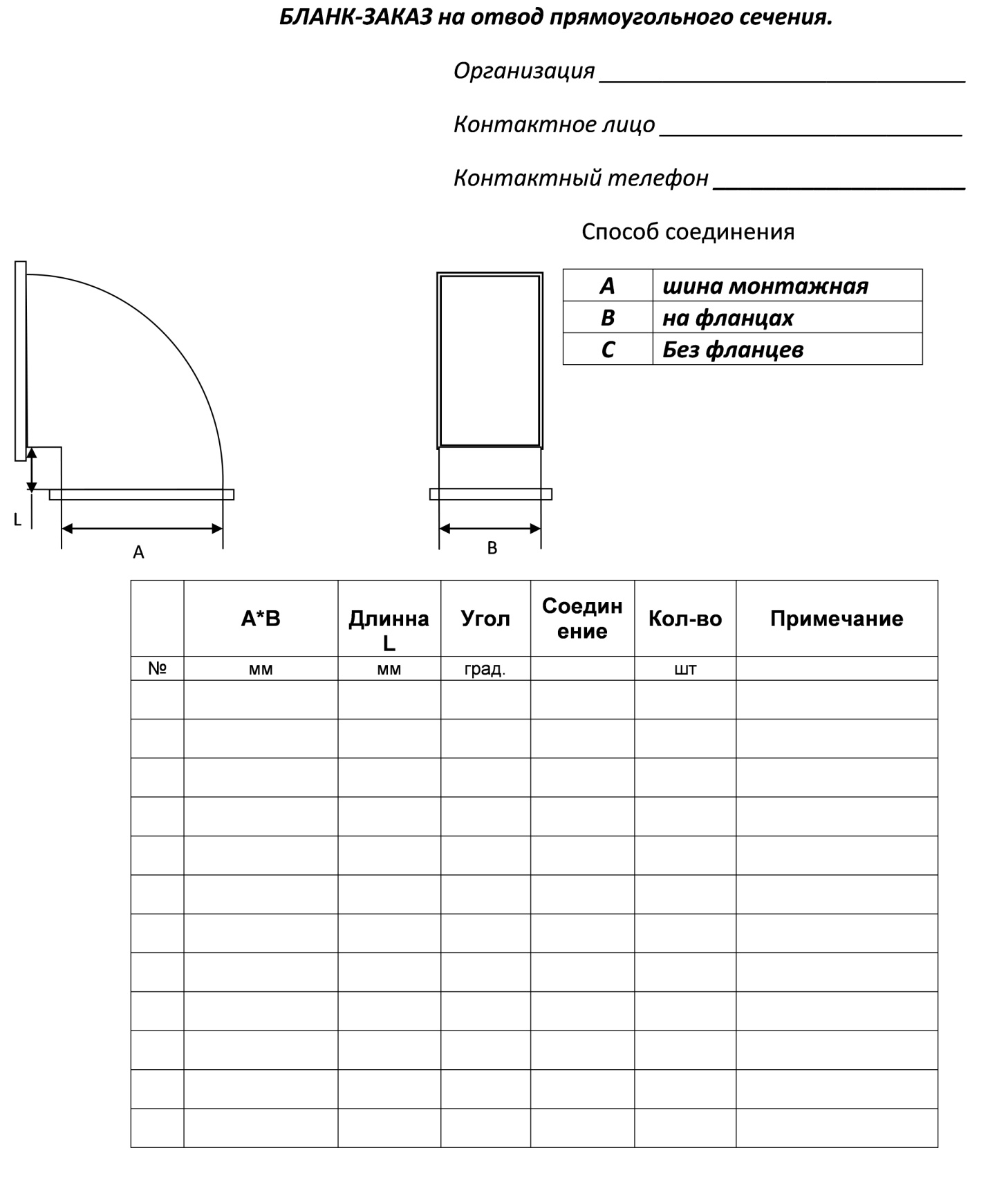 